.Dance starts on vocalI. V-STEP, SIDE, KICK, SIDE, KICKII. DIAGONAL R BACK, CLOSE, STEP, TOUCH, DIAGONAL L BACK, CLOSE, STEP, TOUCHIII. WALK, HOLD, WALK, HOLD, ROCKING CHAIRIV. PADDLE ¼ TURN (2X), JAZZBOXV. SIDE, CLOSE, SIDE, TOUCH, SIDE, CLOSE, SIDE, TOUCHVI. RUMBA BOX STEP#Restart here on wall 2 facing 12.00, and wall 5 facing 6.00VII. BACK R-L, COASTER STEPVIII. SHUFFLE, JUMP TOUCH R-LEnjoy the dance!!Contact: hottiepurba@yahoo.comAll I Want For Christmas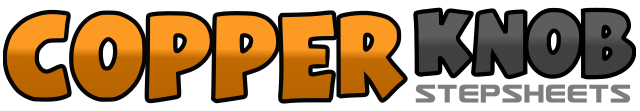 .......Count:64Wall:2Level:High Beginner.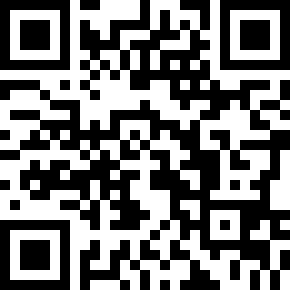 Choreographer:Hotma Tiarma Purba (INA) - December 2021Hotma Tiarma Purba (INA) - December 2021Hotma Tiarma Purba (INA) - December 2021Hotma Tiarma Purba (INA) - December 2021Hotma Tiarma Purba (INA) - December 2021.Music:All I Want For Christmas Is You - Mariah CareyAll I Want For Christmas Is You - Mariah CareyAll I Want For Christmas Is You - Mariah CareyAll I Want For Christmas Is You - Mariah CareyAll I Want For Christmas Is You - Mariah Carey........1-4Step R out, step L out, step R back to center, step L beck to center5-8Step R to side, kick L over R, step L to side, kick R over L1-4Step R to diagonal back, close L beside R, step R to diagonal back, touch L beside R5-8Step L to diagonal back, close R beside L, step L to diagonal back, touch R beside L1-4Step R forward, hold, step L forward, hold5-8Step R forward, recover on L, step R backward, recover on L1-4Step R forward, ¼ turn left step L in place, step R forward, ¼ turn left step L in place (6.00)5-8Cross R over L, step L back, step R to side, step L forward1-4Step R to side, close L beside R, step R to side, touch L heel diagonal5-8Step L to side, close R beside L, step L to side, touch R to diagonal1-4Step R to side, close L beside R, step R forward, hold5-8Step L to side, close R beside L, step L back, hold1-4Step R back, hold, step L back, hold5-8Step R back, close L beside R, step R forward, hold1-4Step L forward, lock R behind L, step L forward, hold5-8Jump R to side, touch L beside R, jump L to side, touch R beside L